Auto Export the Attachment Information of Incoming Emails to ExcelAt first, launch Outlook application.Then, go to VBA editor via “Alt + F11”.Next, copy the following VBA code into a module.Sub AutoExportAttachmentInfo(objMail As Outlook.MailItem)    Dim objExcelApp As Excel.Application    Dim objExcelWorkbook As Excel.Workbook    Dim objExcelWorksheet As Excel.Worksheet    Dim nLastRow As Integer    Dim objAttachment As Outlook.Attachment    If objMail.Attachments.Count > 0 Then       'Change the path to the specific Excel file       strExcelFile = "E:\Attachment Info.xlsx"       Set objExcelApp = CreateObject("Excel.Application")       objExcelApp.Visible = True       Set objExcelWorkbook = objExcelApp.Workbooks.Open(strExcelFile)       Set objExcelWorksheet = objExcelWorkbook.Sheets("Sheet1")       'Export Attachment info to Excel       For Each objAttachment In objMail.Attachments           nLastRow = objExcelWorksheet.Range("A" & objExcelWorksheet.Rows.Count).End(xlUp).Row + 1           With objExcelWorksheet                .Cells(nLastRow, 1) = objMail.Subject                .Cells(nLastRow, 2) = objMail.SenderEmailAddress                .Cells(nLastRow, 3) = objAttachment.FileName                .Cells(nLastRow, 4) = objMail.ReceivedTime           End With       Next       objExcelWorksheet.Columns("A:C").AutoFit       objExcelWorkbook.Close True       objExcelApp.Quit    End IfEnd Sub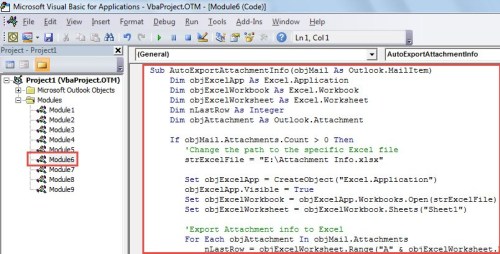 After that, exit VBA editor.Subsequently, create a rule to auto run this macro on every incoming email.First off, go to “File” menu.Then, click “Manage Rules & Alerts” button.In the “Rules and Alerts” dialog box, click “New Rule”.In the “Rule Wizard” dialog box, select “Apply rule on messages I receive” and click “Next”.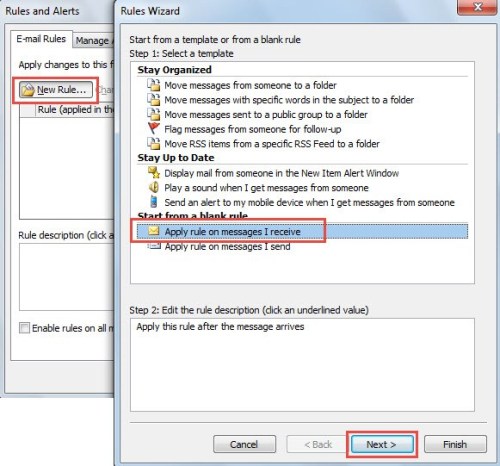 Next, set rule conditions as per your needs and hit “Next”.In the “Select Actions” step, select “Run a script” and choose “AutoExportAttachmentInfo” script.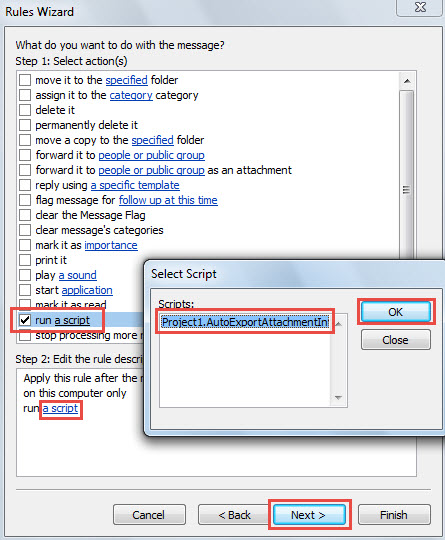 Finally, follow onscreen wizards to finish rule setup.From now on, every time when a new email arrives in your mailbox, if it has any attachments, Outlook will auto export the attachment information to the predefined Excel file.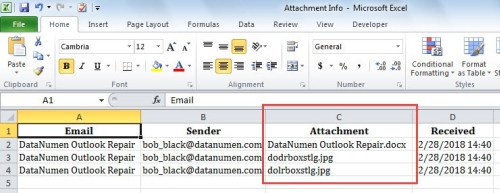 